160100, Namangan shahar,Istiqlol ko'chasi 57-uyTel: (0-369) 227-07-22, 227-12-25Faks: (0-369) 227-07-22E-mail: namvilhok@umail.uzIsh vaqti: Dushanba-Shanba09:00 dan - 18:00 gachaTushlik: 13:00 dan - 14:00 gacha Mo'ljal: NamDU4, 7 sonli yo'nalishdagi taksi22-avtobus,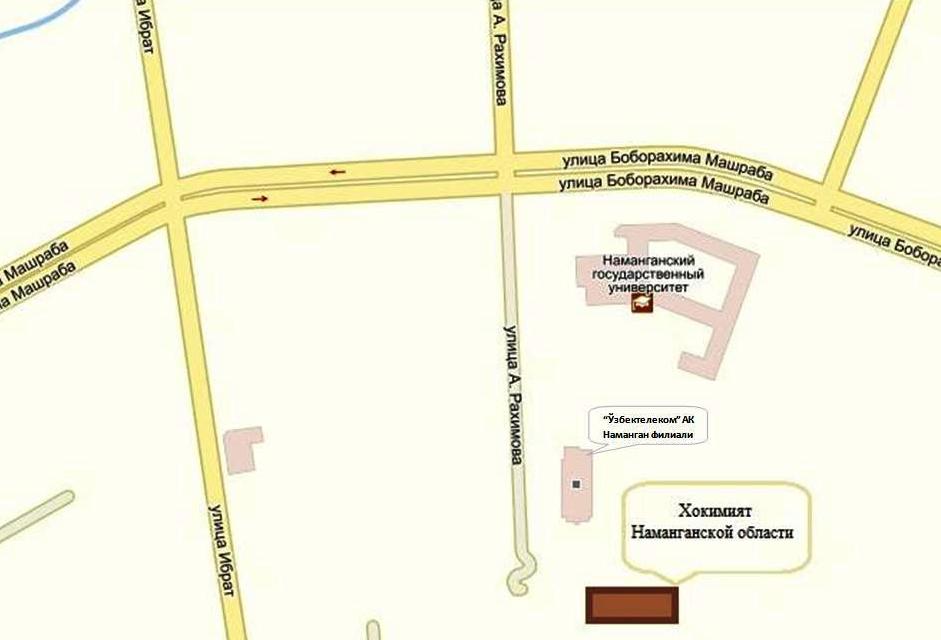 